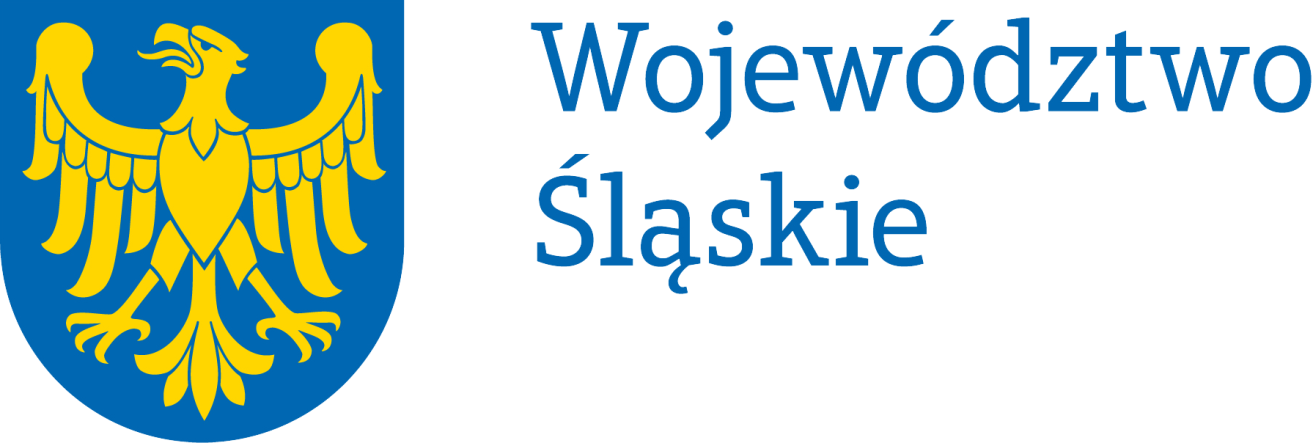 WYCIĄGWojewódzki Urząd Pracy w KatowicachREGULAMIN KONKURSUnr RPSL.11.04.01-IP.02-24-068/19w ramach Regionalnego Programu Operacyjnego Województwa Śląskiegona lata 2014-2020OŚ PRIORYTETOWA XI - Wzmocnienie potencjału edukacyjnego DZIAŁANIE 11.4 Podnoszenie kwalifikacji zawodowych osób dorosłych PODDZIAŁANIE 11.4.1Kształcenie ustawiczne –  ZIT Subregionu CentralnegoRegulamin konkursu został opracowany w celu przedstawienia zasad aplikowania oraz reguł wyboru projektów do dofinansowania. Dokument został przygotowany na podstawie obowiązujących przepisów prawa krajowego oraz unijnego. Jakiekolwiek rozbieżności pomiędzy tym dokumentem a przepisami prawa rozstrzygać należy na rzecz przepisów prawa.Katowice, 17 kwiecień 2019 r.2.7 Forma, miejsce i sposób złożenia wniosku o dofinansowanie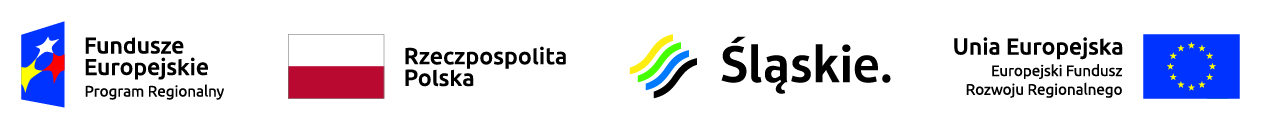 Wnioskodawcy przy składaniu wniosku o dofinansowanie realizacji projektów 
w ramach RPO WSL 2014-2020, wyłącznie w formie elektronicznej, zobowiązani są przygotować wniosek aplikacyjny za pomocą systemu LSI 2014 (https://lsi.slaskie.pl), a następnie przesłać go w formacie .pdf do Instytucji Organizującej Konkurs (IOK) z wykorzystaniem platformy SEKAP (https://www.sekap.pl) lub ePUAP (http://www.epuap.gov.pl) wskazując 
w temacie/treści wiadomości pełny numer wniosku.Wnioskodawca zobowiązany jest do zapoznania się z regulaminem i Instrukcją użytkownika LSI 2014 dla wnioskodawców/ beneficjentów RPO WSL 2014-2020. W przypadku przesłania wniosku z wykorzystaniem platformy SEKAP, należy również zapoznać się z Regulaminem świadczenia usług Platformy e-Usług Publicznych – SEKAP.Wniosek o dofinansowanie projektu w ramach RPO WSL 2014-2020 należy wypełnić zgodnie z Instrukcją wypełniania wniosku o dofinansowanie zawierającą objaśnienia w jaki sposób wypełnić poszczególne pola wniosku. Instrukcja wypełniania wniosku o dofinansowanie stanowi załącznik do regulaminu danego konkursu udostępnionego wraz z ogłoszeniem o konkursie na stronie internetowej RPO WSL/ IOK i Portalu.Uwaga: Wniosek musi zostać przesłany jako oryginalny plik pobrany 
z systemu LSI 2014, nie należy zapisywać wniosku za pośrednictwem programów do odczytu plików PDF. Zapisanie plików w programie do odczytu plików PDF może spowodować modyfikację sumy kontrolnej pliku (CRC), co spowoduje negatywną weryfikację autentyczności wniosku o dofinansowanie projektu.Wygenerowany w formacie PDF i podpisany wniosek o dofinansowanie projektu należy złożyć do IOK w wersji elektronicznej przy wykorzystaniu platformy elektronicznej SEKAP lub ePUAP, do dnia i godziny zakończenia naboru wniosków o dofinansowanie. Przez godzinę zakończenia naboru rozumie się godzinę określoną w niniejszym regulaminie z dokładnością co do sekundy. Wnioski złożone po wskazanej godzinie np. o 12:00:01 będą pozostawione bez rozpatrzenia.Wniosek musi zostać podpisany elektronicznie przez osobę/osoby uprawnioną/uprawnione do reprezentowania wnioskodawcy. Wniosek podpisywany jest wyłącznie przez wnioskodawcę/partnera wiodącego projektu. Wnioskodawca powinien posiadać stosowne dokumenty potwierdzające złożone we wniosku oświadczenia w imieniu partnera/partnerów projektu.Za złożenie wniosku o dofinansowanie projektu w ramach naboru uznaje się przesłanie do IOK wygenerowanego za pomocą LSI 2014 wniosku o dofinansowanie projektu w formacie PDF, podpisanego przy pomocy jednego 
z trzech sposobów: bezpiecznego podpisu złożonego przy pomocy klucza weryfikowanego certyfikatem kwalifikowanym, podpisu złożonego przy pomocy klucza weryfikowanego certyfikatem CC SEKAP, podpisu złożonego przy użyciu Profilu Zaufanego ePUAP.Potwierdzeniem złożenia wniosku o dofinansowanie jest Urzędowe Poświadczenie Odbioru (UPO), które dla instytucji publicznych ma formę Urzędowego Poświadczenia Przedłożenia (UPP) i jest dowodem dostarczenia dokumentu elektronicznego na skrzynkę kontaktową SEKAP/lub skrytkę ePUAP. UPO/UPP jest formą elektronicznej zwrotki i jest również podpisane elektroniczne.W przypadku awarii krytycznej LSI 2014 w ostatnim dniu trwania naboru wniosków o dofinansowanie projektów, przewiduje się wydłużenie trwania naboru o 1 dzień, przy czym uznaje się, iż nie będzie to stanowiło zmiany Regulaminu konkursu. IOK poda do publicznej wiadomości, na stronie internetowej RPO WSL/ IOK oraz Portalu, informację o awarii krytycznej LSI 2014 i przedłużeniu trwania naboru.W przypadku innej awarii systemów informatycznych niż opisana powyżej, decyzję o sposobie postępowania podejmuje IOK po indywidualnym rozpatrzeniu sprawy. W przypadku problemów technicznych z którymś z poniższych systemów informatycznych należy kontaktować się z instytucją zarządzającą danym systemem informatycznym: Wnioskodawca ubiegający się o pomoc de minimis składa wniosek o dofinansowanie projektu, który traktowany jest jako wniosek o udzielenie pomocy. Do wniosku o dofinansowanie projektu Wnioskodawca załącza: kopie zaświadczeń o pomocy de minimis lub zaświadczeń o pomocy de minimis w rolnictwie, lub zaświadczeń o pomocy de minimis w rybołówstwie albo oświadczenie o wielkości takiej pomocy, albo oświadczenie o nieotrzymaniu takiej pomocy, o których mowa w art. 37 ust. 1 pkt 1 ustawy z dnia 30 kwietnia 2004 r o postępowaniu w sprawach dotyczących pomocy publicznej (dotyczy wszystkich zaświadczeń jakie Wnioskodawca otrzymał w roku, w którym ubiega się o pomoc, oraz w ciągu 2 poprzedzających go lat); informacje, o których mowa w art. 37 ust. 1 pkt 2 ustawy z dnia 30 kwietnia 2004 r. o postępowaniu w sprawach dotyczących pomocy publicznej (załącznik Formularz informacji przedstawianych przy ubieganiu się o pomoc de minimis - stosuje się do pomocy de minimis udzielanej na warunkach określonych w rozporządzeniu Komisji (UE) nr 1407/2013 z dnia 18 grudnia 2013 r. w sprawie stosowania art. 107 i 108 Traktatu o funkcjonowaniu Unii Europejskiej do pomocy de minimis (Dz. Urz. UE L 352 z 24.12.2013, str. 1) do pobrania na stronie www.uokik.gov.pl w zakładce Pomoc publiczna: Wzory formularzy oraz zaświadczenia dotyczące pomocy de minimis). Szczegółowy harmonogram konkursu zostaje umieszczony na stronie internetowej IOK. UWAGAIOK zaleca aby w piśmie przewodnim Wnioskodawca podał dane do kontaktów roboczych ws. wniosku o dofinansowanie (tj. dane osoby, numer telefonu, adres email).System informatycznyInstytucja zarządzająca systememInstytucja zarządzająca systememKontaktKontaktSystem informatycznyInstytucja zarządzająca systememInstytucja zarządzająca systememe-mailnr telLSI 2014Urząd Marszałkowski Województwa Śląskiego Urząd Marszałkowski Województwa Śląskiego Instytucja Organizująca KonkursInstytucja Organizująca KonkursLSI 2014Urząd Marszałkowski Województwa Śląskiego Urząd Marszałkowski Województwa Śląskiego efs@wup-katowice.pl(32) 757 33 11 w dni robocze w godz.
7:30-15:30LSI 2014Urząd Marszałkowski Województwa Śląskiego Urząd Marszałkowski Województwa Śląskiego lsi@slaskie.pl(32) 757 33 11 w dni robocze w godz.
7:30-15:30W przypadku ogólnych pytań o charakterze merytorycznym (dostęp do systemu, logowanie, podstawy obsługi, sposób wypełnienia wniosku o dofinansowanie itp.) należy kontaktować się z Punktem Informacyjnym Funduszy Europejskich (adres e-mail: punktinformacyjny@slaskie.pl).W przypadku ogólnych pytań o charakterze merytorycznym (dostęp do systemu, logowanie, podstawy obsługi, sposób wypełnienia wniosku o dofinansowanie itp.) należy kontaktować się z Punktem Informacyjnym Funduszy Europejskich (adres e-mail: punktinformacyjny@slaskie.pl).W przypadku ogólnych pytań o charakterze merytorycznym (dostęp do systemu, logowanie, podstawy obsługi, sposób wypełnienia wniosku o dofinansowanie itp.) należy kontaktować się z Punktem Informacyjnym Funduszy Europejskich (adres e-mail: punktinformacyjny@slaskie.pl).W przypadku ogólnych pytań o charakterze merytorycznym (dostęp do systemu, logowanie, podstawy obsługi, sposób wypełnienia wniosku o dofinansowanie itp.) należy kontaktować się z Punktem Informacyjnym Funduszy Europejskich (adres e-mail: punktinformacyjny@slaskie.pl).W przypadku ogólnych pytań o charakterze merytorycznym (dostęp do systemu, logowanie, podstawy obsługi, sposób wypełnienia wniosku o dofinansowanie itp.) należy kontaktować się z Punktem Informacyjnym Funduszy Europejskich (adres e-mail: punktinformacyjny@slaskie.pl).SEKAPŚląskie Centrum Społeczeństwa Informacyjnegoscsi@e-slask.plscsi@e-slask.pl(32) 700 78 16w dni robocze w godz. 
7:30-15:30ePUAPMinisterstwo Cyfryzacjihttps://epuap.gov.pl/wps/portal/zadaj-pytaniehttps://epuap.gov.pl/wps/portal/zadaj-pytanie(42) 253 54 50w dni robocze w godz. 
7:30-15:30 UWAGAW tytule przesłanej wiadomości należy podać numer konkursu, w ramach którego składany jest wniosek oraz w treści wiadomości należy podać numer ID projektu, widoczny w LSI 2014 na liście „Realizowane projekty” oraz niezbędne informacje, tj.: imię, nazwisko, login, numer telefonu, tytuł, datę i godzinę wystąpienia błędu, rodzaj i wersję przeglądarki internetowej, na której pojawił się błąd oraz szczegółowy opis błędu. Wymagane jest także załączenie przynajmniej jednego zrzutu ekranu obrazującego opisywany błąd w Systemie.UWAGAKażdy dokument powinien stanowić jeden osobny załącznik zapisany w formacie pdf i oznaczony nazwą np.: oświadczenie/zaświadczenie/ formularz. Dokumenty będące zaświadczeniami składane są w LSI 2014 tylko jako załączniki do wniosku 
i nie jest wymagane podpisywanie i składanie ich przez SEKAP. Dokumenty będące oświadczeniem/formularzem składane są zarówno w LSI 2014 jako załączniki 
do wniosku i w odniesieniu do nich, jest wymagane podpisywanie i składanie ich przez SEKAP.Weryfikacja kompletności dokumentów wskazanych w pkt. 12 odbywa się na etapie weryfikacji warunków formalnych